LBT-T300-GW100企业级多功能网关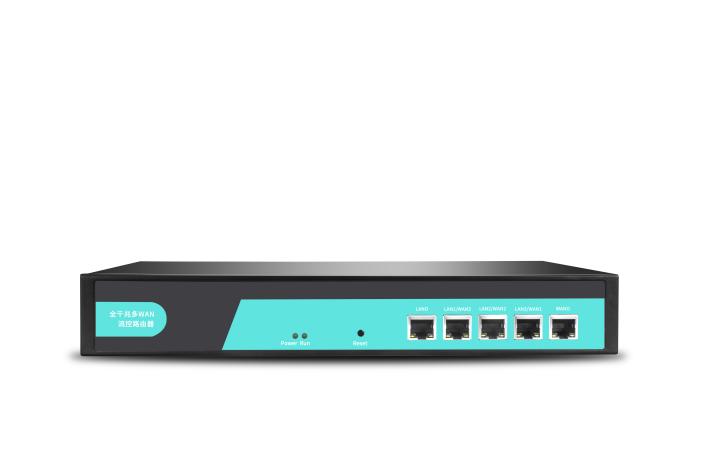  LBT-T300-GW100是一款集AC管理器功能于一体的企业多功能无线网关，能同时管理32台 瘦AP，并支持100人以内同时上网。全千兆网络接口，支持WAN/LAN互转，多WAN接入，能够轻松完成多条宽带叠加。优良的策略带宽控制及丰富的用户行为管理功能，满足企业网络个性化设置需求。支持微信认证、一键认证、密码认证、短信认证、Web认证，自带广告营销的认证功能是商户广告吸粉神器。高性价比，是酒店行业、休闲娱乐、餐饮行业、百货行业等中小型WIFI网络解决方案必备产品。强大的设备总览概况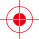 可实时查看设备系统状态、接口状态、接口实时流量、用户实时流量、连接实时流量，简单清晰的图形化界面，让您实时知晓设备工作状态。强大的网络处理能力MTK7621双核高性能880MHz工业级芯片，支持WAN/LAN互转，最大支持四条宽带叠加，可提供高达300M NAT处理速度。强大的无线管理功能支持管理32台 无线瘦AP，可实时查看AP工作状态及无线用户上网情况；统一部署配置及无线优化，大大简化网络管理员工作。强大的优化能力及无缝漫游功能支持无线负载均衡及用户带宽平均分配，提升用户体验，保障人少时多用，人多时好用；强大的无线漫游功能，让用户轻松实现AP间切换不掉线，无需重新连接，稳定上网。强大的VLAN功能支持无线VLAN功能，无需配合二层交换机，即可解决企业多SSID多VLAN多认证的烦恼；支持端口VLAN功能，配合管理型交换机，可解决企业复杂网络的各种需求。强大的MACVLAN功能在线路支持多拨功能时，可通过MACVLAN完成一线多拨的功能。强大的VPN功能支持基于PPTP的VPN功能，方便处于不同物理地点的设备快速组成虚拟局域网，实现网络资源的共享。强大的行为管理控制能力以用户对象、时间范围为基础，通过应用控制策略，保障关键业务应用的带宽资源，限制非业务的带宽滥用，规范网络行为，充分发挥互联网的价值。强大的云端管理能力免费的云平台，让您实时远程控制设备，还可进行认证管理、广告管理、数据详情等业务管理；轻松关注微信公众号即可实现设备异常主动告警功能。强大的广告营销功能支持一键认证、密码认证、Web认证，通过云端广告认证自定义广告页面，轻松推送广告海报信息。专业化的开发团队、与时俱进持续升级更新的应用特征协议库专业化的开发团队让我们的产品系列做到实时更新维护，在使用中持续升级更新应用特征协议库，即使在不断更新中的非业务应用以及变换更新快的P2P应用中也能做到准确识别，实时监控。定期的应用协议更新，保证用户的投资能得到最大程度的保值增值，从而增加应用协议的识别数量，使得协议识别率保持在国内的一流程度。永不停歇的产品功能更新及性能优化秉持工匠精神的研发团队一直永不停歇的功能更新，简单、高效地满足各种网络环境需求；精雕细琢的性能优化，确保提供最优质的网络产品，提升用户体验。产品技术规格产品参数硬件配置型   号LBT-T300-GW100主芯片联发科MTK 7621高性能运营级芯片主   频880MHzMemory256MB DDR RAMFlash16MB接    口5*10/100/1000 Mbps自适应网络接口按    钮1*Reset 长按15秒恢复出厂设置指 示 灯Run、Power、5*网络接口状态指示灯电    源 AC 100-240V～50/60Hz  小于12W工作环境温度：-20℃～+50℃（工作），-40℃ ～+70℃（储存）湿度（非凝结）：5％～90％（工作），5％～95％（储存）产品尺寸295mm*180mm*44mm产品重量净重：1.2kg  毛重：1.8kg软件特性管理AP数32个带 机 量100人以内管理方式中文WEB远程管理状    态    系统状态/接口状态/接口历史流量/网络分析/DHCP列表/在线用户网    络接口模式自定义，支持LAN/WAN互转、PPTP、VLAN、MACVLANWAN：PPPOE/静态IP/动态获取/PPTP   LAN：端口隔离、基于端口的IP地址段配置、DHCP服务器IP组/静态路由/端口映射/网络诊断/多WAN负载/静态IP分配无线管理	AP管理/Radio状态/WLAN配置/无线用户/防终端粘滞/无线优化/调试功能用户认证基于IP地址段的本地认证、云端认证、本地MAC地址白名单/IP地址白名单本地认证：自动认证、Portal认证（web认证、微信认证）云端认证：微信认证、一键上网、密码认证、短信认证、WEB认证，广告推送，MAC地址白名单、MAC地址黑名单WEB认证用户管理、云端账号绑定应用控制基于时间组、IP组用户行为控制免控制IP/MAC列表、禁止上网IP/MAC列表控制日志、行为管理规则库在线升级流量控制总出口带宽配置基于IP地址段的共享上传、共享下载及单IP的单机上传、单机下载的带宽控制系    统时区时间配置、登录密码修改、备份/恢复 系统设置系统更新基于WEB浏览器本地更新、在线更新